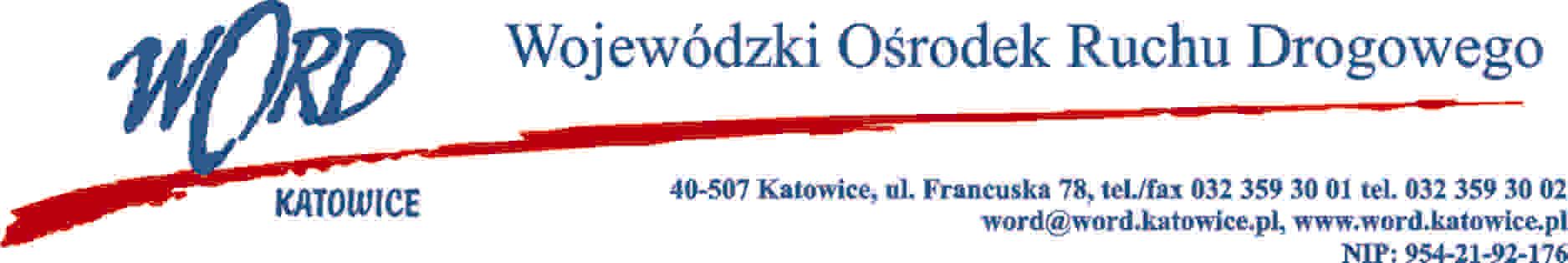 Postępowanie o udzielanie zamówienia publicznego o wartości poniżej 130.000 zł.Katowice, dnia 26.04.2022 r. AT-ZP.261.261.10.2022.ŁŻInformacja z otwarcia ofert w dniu 26.04.2022 r.Dotyczy: informacji z otwarcia ofert w postępowaniu w trybie regulaminu zamówień publicznych na wybór Wykonawcy na przygotowanie oraz emisję 4 odcinków cyklu programu edukacyjnego dotyczącego przebiegu kursu i  egzaminu na prawo jazdy kategorii A i B”W przedmiotowym postępowaniu ofertę złożyli Wykonawcy: Zamawiający informuje, że przedmiotowe zostaje unieważnione. Powodem unieważnienia jest fakt, że cena oferty najkorzystniejszej przewyższa kwotę , która Zamawiający zamierzał przeznaczyć na sfinansowanie zamówienia.Dyrektor WORD KatowiceJanusz FreitagOtrzymują;1)www.wordkatowice.logintrade.net2)www.bip.word.katowice.pl3) a/aWykonawcyCena nettoCena brutto1.Telewizja Polska S.A. ul. J.P. Woronicza 17 Warszawa oddział terenowy Katowice ul. Telewizyjna 1, 40-151 Katowice NIP:521041298740000,0049200,002.Softhar Janusz Karaś ul. Orzeszkowej 6/7,41-902 Bytom NIP:6481092130 32032,5239400,003.AD Vision Agencja Kreatywno – Producencka ul. Kurpiowska 4/7 40-215 Katowice NIP:9541493651 64800,0079704,00